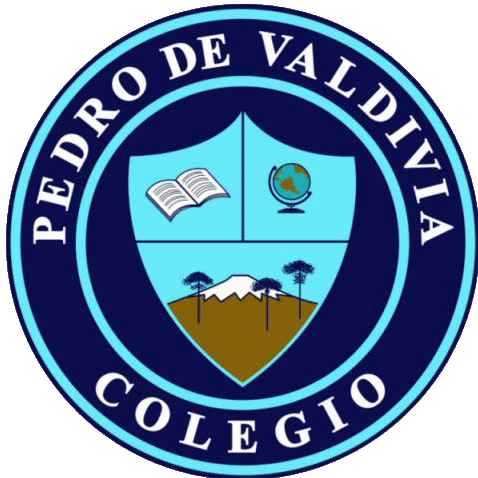 CRONOGRAMA DE ACTIVIDADESUNIDAD Nº 1 “FEELINGS AND OPINIONS”DOCENTE: Miss Angélica Arévalo R.Email: angelicaarevalor2018@gmail.com  Fono: +56 9 4034 8534Rayen Romann Gallardo rayenromann@gmail.com Fono: +56932959677CURSO O NIVEL: 7º BásicoASIGNATURA: InglésSEMANA /FECHAOBJJETIVO ACTIVIDADESADECUACIÓN  PROYECTO INTEGRACIÓN RECURSOFECHA ENTREGA Mayo-Escribir oraciones expresando preferencias. -Cuadernillo de actividades pág. 4: -pág. 5 actividades 1 y 2                      Se creara grupo de whatsapp con estudiantes PIE, Donde se enviara videos explicativos para la realización de las actividades. -Cuadernillo del actividades -Audio 8- Diccionario online www.wordreference.comViernes 8 de Mayo 11-15 Mayo-Identificar vocabulario clave.-Leer texto e identificar información general y específica.-Texto del estudiante pág.8-9: Responder preguntas con opinión personal. Luego leer textos referidos a distintas emociones y responder preguntas de la página 9.- Texto del estudiante Pág. 11. Actividades 3 y 5: Escribir en cuaderno distintas situaciones donde exprese los sentimientos señalados. Luego identificar que sentimientos expresan las imágenes y escribirMonitoreo de las actividades vía whatsapp , Se enviara un vocabulario para responder las preguntas y video de ejemplificación. -Texto del estudiante- Diccionario online www.wordreference.comViernes 15 de Mayo18-22 Mayo-Demostrar comprensión de texto.-Expresar preferencias.Evaluación formativa nº2 Se entregara una orientación para desarrollar la prueba, además pueden realizar sus preguntas. Fecha y hora por confirmar-Evaluación formativa digital disponible en página del establecimiento- Diccionario online www.wordreference.comViernes 22 de Mayo